Middle Ages Week 2Self-Assessment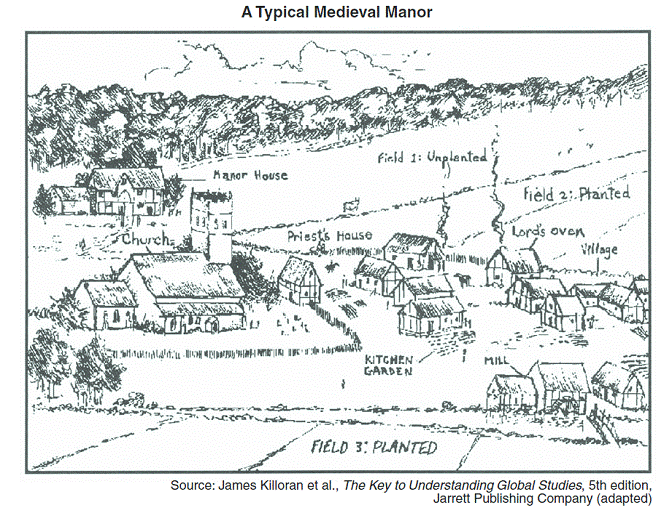 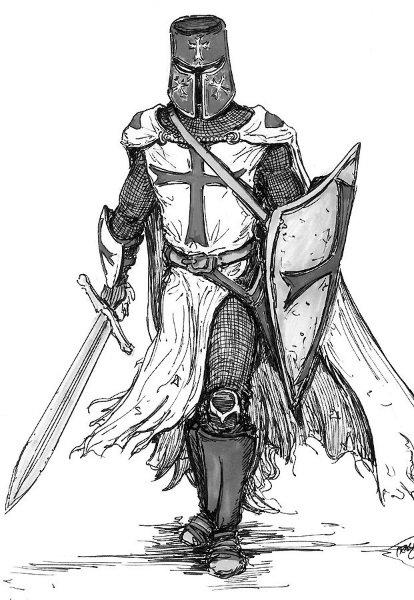 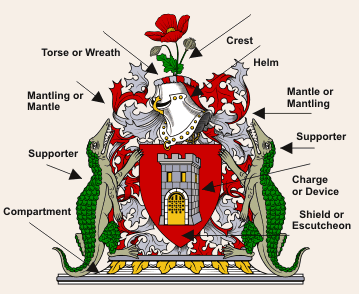 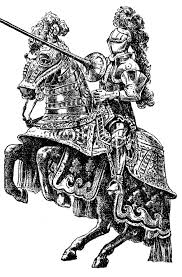 I’ve got itI’m Working on itI Don’t understandI can define feudalism and manorialism.I understand who gives what to whom in the feudal system.  I can describe each social class of the feudal system, including kings, nobles, clergy, tradesmen, and peasants/serfs.I can describe the stages of a knight’s training- page, squire, and knight.I can define heraldry.